RESULTADO – TOMADA DE PREÇO0231611EM52352HEMU2O Instituto de Gestão e Humanização – IGH, entidade de direito privado e sem fins lucrativos,classificado como Organização Social, vem tornar público o resultado da Tomada de Preços, com afinalidade de adquirir bens, insumos e serviços para o HEMU - Hospital Estadual da Mulher, comendereço à Rua R-7, S/N, Setor Oeste, Goiânia, CEP: 74.125-090.Art. 10º Não se exigirá a publicidade prévia disposta no artigoII. EMERGÊNCIA: Nas compras ou contratações realizadas em caráter de urgência ou emergência,caracterizadas pela ocorrência de fatos inesperados e imprevisíveis, cujo não atendimento imediatoseja mais gravoso, importando em prejuízos ou comprometendo a segurança de pessoas ouequipamentos, reconhecidos pela administração.Bionexo do Brasil LtdaRelatório emitido em 14/11/2023 17:41CompradorIGH - HEMU - Hospital Estadual da Mulher (11.858.570/0002-14)Rua R 7, esquina com Av. Perimetral s/n - Setor Oeste - GOIÂNIA, GO CEP: 74.530-020Relação de Itens (Confirmação)Pedido de Cotação : 322982423COTAÇÃO Nº 52352 - MEDICAMENTOS - HEMU NOV/2023Frete PróprioObservações: *PAGAMENTO: Somente a prazo e por meio de depósito em conta PJ do fornecedor.*FRETE: Só serão aceitas propostas com frete CIF e para entrega no endereço: RUA R7 C/ AVPERIMETRAL, SETOR COIMBRA, Goiânia/GO CEP: 74.530-020, dia e horário especificado. *CERTIDÕES:As Certidões Municipal, Estadual de Goiás, Federal, FGTS e Trabalhista devem estar regulares desde adata da emissão da proposta até a data do pagamento. *REGULAMENTO: O processo de comprasobedecerá ao Regulamento de Compras do IGH, prevalecendo este em relação a estes termos em casode divergência.Tipo de Cotação: Cotação EmergencialFornecedor : Todos os FornecedoresData de Confirmação : TodasFaturamentoMínimoValidade daPropostaCondições dePagamentoFornecedorPrazo de EntregaFrete ObservaçõesComercial Cirurgica RioclarenseLtda- SPJAGUARIÚNA - SP1 dias apósconfirmação12R$ 500,0000R$ 500,000017/11/202317/11/2023a vistaCIFCIFnullnullDeyvison Santos - nulldeyvison.santos@rioclarense.com.brMais informaçõesPrestamed Hospitalar EireliGOIÂNIA - GOLuiz Prestamed - nullvendas10@asthamed.com.brMais informações1dias apósa vistaconfirmaçãoProgramaçãode EntregaPreçoUnitárioProdutoCódigoFabricante Embalagem Fornecedor Comentário JustificativaQuantidade Valor Total UsuárioRosana DeOliveiraMoura100 MCG/MLDEXMEDETOMIDINASOL INJ 100MCG/ML 2ML (M) -ComercialCirurgicaRioclarenseLtda- SPSOL INJ CX5 FA VDTRANS X 2MLDEX,CRISTALIAR$14,0000R$118971---nullnullnull---100 Frasco400 Ampola200 Ampola1.400,0000FRASCO14/11/202317:40DIMORF0,2MG/MLC/50AMP XDIMORF,2MG/MLC/50AMP XML ESTOJOESTERIL,CRISTALIARosana DeOliveiraMoura1ML ESTOJOESTERIL -0,2MG/ML -Ampola -0ComercialCirurgicaRioclarenseLtda- SPMORFINA SOL INJ0.2MG 1ML RAQUI - 18564DIMORF - AMPOLAR$4,8200R$311.928,000014/11/202317:40SolucaoInjetavel -CRISTALIAAmpolaRosana DeOliveiraMouraComercialCirurgicaRioclarenseLtda- SPOMEPRAZOL SOLINJ 40MG - AMPOLAOMEPRAZOL,CRISTALIAR$6,6500R$410896FA1.330,000014/11/202317:40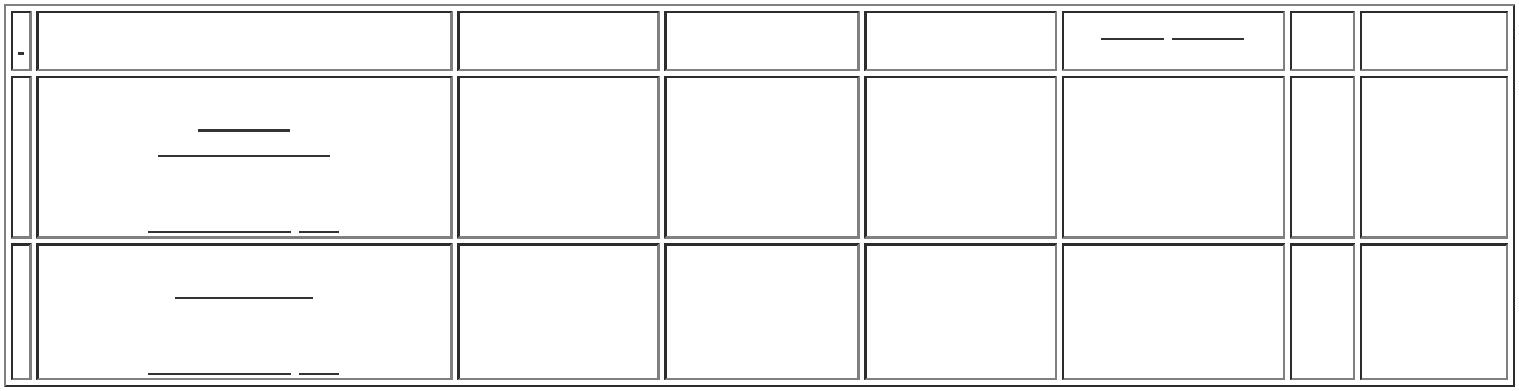 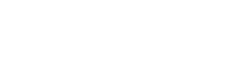 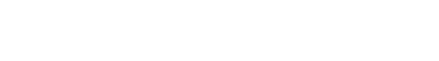 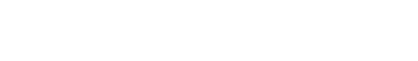 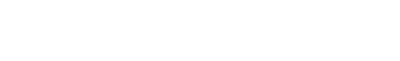 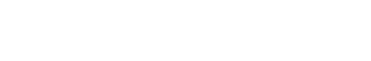 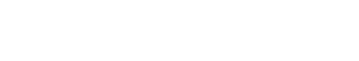 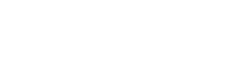 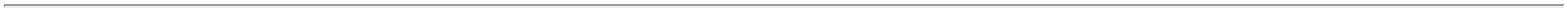 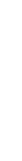 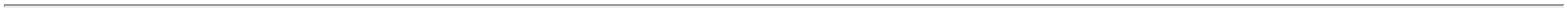 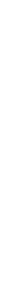 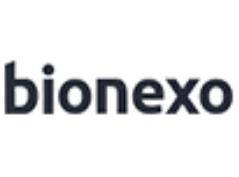 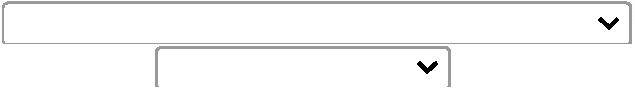 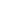 TotalParcial:R$700.04.658,0000Total de Itens da Cotação: 4Total de Itens Impressos: 3Programaçãode EntregaPreçoUnitárioProdutoCódigoFabricante Embalagem Fornecedor Comentário JustificativaQuantidade Valor Total Usuário;- Pro HealthRosana DeOliveiraMouraNão atende oprazo deMILRINONA SOL INJ1MG/ML 10ML -AMPOLAMILRINONARICHET,RICHETFRASCOAMPOLLAPOR 10 MLPrestamedHospitalarEireliR$165,0000R$235718-null50 Ampolaentrega,8.250,0000pedidoemergencial.14/11/202317:40TotalParcial:R$50.08.250,0000Total de Itens da Cotação: 4Total de Itens Impressos: 1TotalGeral:R$750.012.908,0000Clique aqui para geração de relatório completo com quebra de página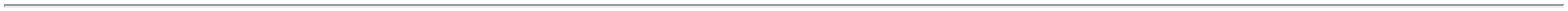 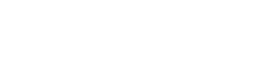 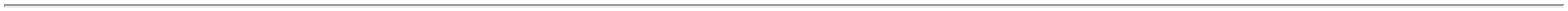 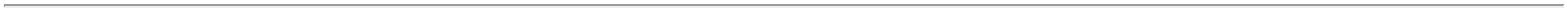 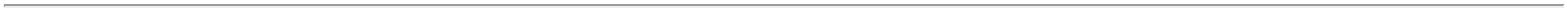 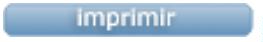 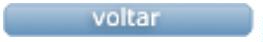 